Arbeitsblatt – Diagramm zur AktivierungsenergieIm Versuch zum Saugheber-Modell habt ihr gelernt, dass bei manchen Reaktionen anfangs Energie zugefügt werden muss, um diese in Gang zu setzten.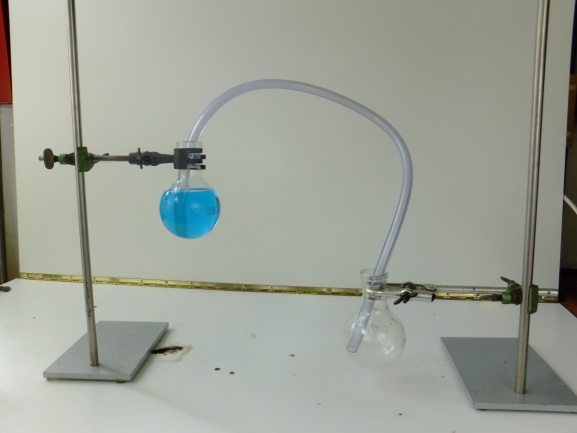 Abb. 6: Das Saugheber-ModellAufgabe 1:	Zeichne mit Hilfe dieses Versuchsaufbaus ein Energiediagramm für exotherme Reaktionen, in dem die Aktivierungsenergie verdeutlicht werden kann.Aufgabe 2:	Beschrifte die Zeichnung und definiere die verwendeten Begriffe.Aufgabe 3:	Zeichne und beschrifte nun ein Energiediagramm für endotherme Reaktionen.